LISTA N. 2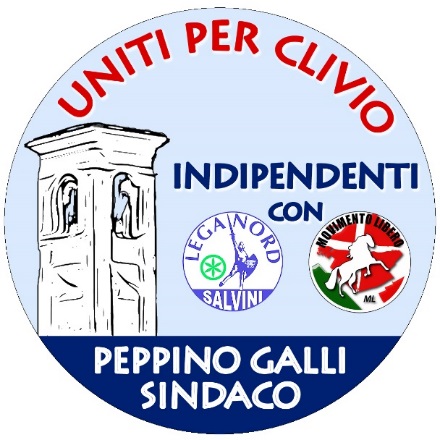 La lista si contraddistingue con il contrassegno:“Cerchio blu contenente segmento circolare nella parte inferiore di colore blu con inserita la scritta in bianco “PEPPINO GALLI SINDACO”. All’interno del cerchio sopra il segmento circolare sono posizionati a sinistra il profilo stilizzato di una torre campanaria e a destra due cerchi, e precisamente: “cerchio racchiudente guerriero con spada e scudo con impresso leone alato con spada e libro chiuso, contornato, nella parte superiore, dalla scritta “LEGA NORD”, il tutto in colore blu. Nella parte inferiore del cerchio, inserita in settore ancora di colore blu, è la parola “SALVINI” di colore bianco. Alla destra del guerriero è posizionato il Sole delle Alpi rappresentato da sei petali disposti all’interno di un secondo cerchio, verde come i petali”. “Contrassegno composto da segno di circonferenza, con scritta superiore “MOVIMENTO LIBERO” e inferiore “ML”, con sfondo verde, bianco e rosso e con un cavallo bianco nella parte centrale”. Sopra questa due cerchi la scritta in blu “INDIPENDENTI CON”. Sulla parte superiore del cerchio principale, lungo la circonferenza, la scritta in rosso “UNITI PER CLIVIO”.Candidato alla carica di SindacoGALLI GIUSEPPE NATO A VARESE IL 05.02.1956Candidati alla carica di Consigliere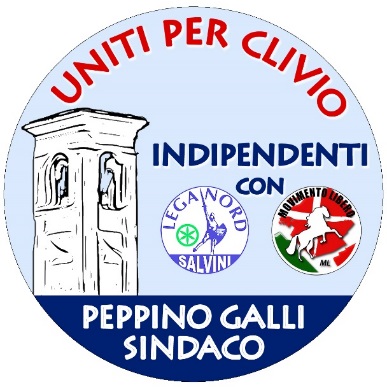 VIABILITA’ E OPERE PUBBLICHE:Riorganizzazione dei parcheggi con attenzione alla ricerca di zone da riservare ai residenti. Riqualificazione dell’area adiacente alla chiesa di San Materno.Studio per il recupero della fontana nel piazzale della palestra. Studio per miglioramento della viabilità strettoia tra via Trentini e via Cantello con eventuale installazione di un “semaforo intelligente”.Riqualificazione e assegnazione in gestione dell’immobile sito al campo sportivo. Particolare attenzione ai bandi di concorso regionali e provinciali per la salvaguardia di zone soggette a dissesto geologico e idrogeologico (via Mulino di Sopra). SERVIZI GENERALI:Dialogo aperto con i cittadini. Raccolta di suggerimenti e consigli sulle problematiche “care” alla comunità. SICUREZZA: - Maggiore presenza della polizia locale in paese, anche per assistenza al traffico. - Videosorveglianza. FRONTALIERI:Sportello frontalieri. Incentivazione del carpooling anche attraverso l’individuazione di aree parcheggio alle porte del paese.SERVIZI SOCIALI:Sostegno ad anziani e disabili. Sostegno alle situazioni di disagio sociale. Collaborazione con le associazioni del paese soprattutto nelle iniziative che promuovono l’incontro e la socializzazione. SCUOLA, CULTURA E SPORT: Sostegno ai progetti della scuola dell’infanzia, primaria e secondaria. Potenziamento dei servizi di mensa e doposcuola della scuola primaria, per favorire la conciliabilità famiglia-lavoro Valorizzazione e sostegno di attività ricreative, culturali e sportive promosse dall’Istituto Comprensivo Martino Longhi e dalle varie associazioni presenti sul territorio. STRADE, SPAZI PUBBLICI E ZONE VERDI (studio di fattibilità dei seguenti interventi):Maggiore pulizia delle strade comunali.Cura e pulizia del cimitero.Manutenzione e pulizia del verde pubblico (parchetti, aiuole).Lotta al parcheggio abusivo e alla sosta selvaggia. TUTELA DELL’AMBIENTE: Organizzazione di giornate dedicate alla pulizia dei boschi e delle rive del fiume per sensibilizzare la cittadinanza al rispetto dell’ambiente.Sensibilizzazione dei cittadini alla raccolta differenziata finalizzata al raggiungimento dell’obiettivo richiesto, necessario per ottenere la diminuzione della tassa dei rifiutiNUM. D’ORDCOGNOMENOMELUOGO NASCITADATA DI NASCITA1AMISANOMATTEOVARESE17.12.19872ARENA GREGORIOSCIACCA 20.12.19613BURTINIMARCOVARESE02.05.19924COLOMBAALESSANDRO SALVATOREVARESE19.01.19755DE RUGERIIS PATRIZIAVARESE14.07.19736FRAULINI RUGGEROVARESE20.07.19457LAZZARI RAFFAELEVARESE03.01.19608LONARDI DEBORAVARESE09.08.19729TOZZORICCARDOARCISATE26.03.196310ZAMBRANOPATRIZIAVARESE05.03.1964